ESCOLA NÚCLEO JESUÍNO MENDES.DIRETORA: ADRIANA TONIAL PIAIA.PROFESSORA: WALESKA PORTO LIMA.ÁGUA DOCE, 20 DE ABRIL DE 2020. HOJE É SEGUNDA-FEIRA 1º ANOBOM DIA... QUERIDOS ALUNOS    RECORTE E COLE UMA FIGURA COM:  BA              BALA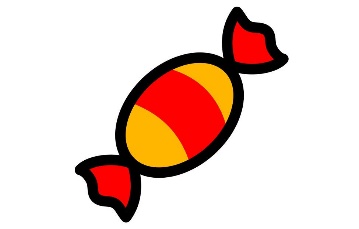 BE                  BESOURO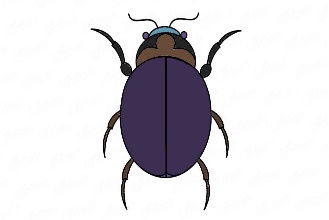 BI             BICICLETA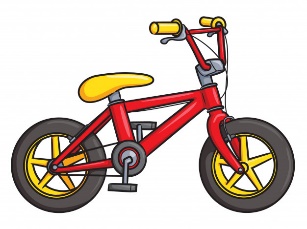 BO                 BOLA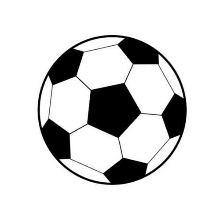 BU   BULE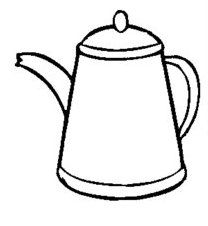 JUNTE AS SILABAS E FORME PALAVRA:A+ BA =__________BA+BA=__________BE+BA=__________BA+BE=__________BE+BE=__________BO+BE=__________O+BA=__________BO+BA=_________BI+BA=__________BA+BO=_________BE+BO=_________BO+BO=_________ESCOLA NÚCLEO JESUÍNO MENDES.DIRETORA: ADRIANA TONIAL PIAIA.PROFESSORA: WALESKA PORTO LIMA.ÁGUA DOCE, 22 DE ABRIL DE 2020. HOJE É QUARTA-FEIRA 1º ANOBOM DIA... QUERIDOS ALUNOS     VAMOS COPIAR A HISTÓROA PARA RELEMBRAR:A BOTA DO BODEO BODE VIU UMA BOTA.O BODE COLOCOU A BOTA NUMA PATA.E FICOU MUITO GOZADO. UMA BOTA NUMA PATA E TRÊS PATAS SEM BOTAS. O BODE DEU A BOTA PARA O RATO. O RATO SUMIU NA BOTA. O RATO DEU A BOTA PARA O GALO. O GALO NÃO ANDOU COM A BOTA. O GALO DEU A BOTA PARA O GATO.O GATO FALOU: -A BOTA É UMA BOA CASA!-UMA CASA?- FALOU O GALO.VEIO A GATA E FALOU: -UMA CASA PARA OS NOSSOS FILHOTES!!!VAMOS COLORIR DE VERMELHO A PALAVRA BOTA; VAMOS COLORIR DE LARANJA A PALAVRA BODE;VAMOS COLORIR DE VERDE A PALAVRA RATO;VAMOS COLORIR DE AZUL A PALAVRA GALO; VAMOS COLORIR DE AMARELO A PALAVRA GATO; VAMOS COLORIR DE ROSA A PALAVRA CASA.DEPOIS DE COLORIR AS PALAVRAS FAÇA A LEITURA DA HISTÓRIA , PEÇA AJUDA AOS PAIS E IRMÃOS .... LEMBRE-SE  VOCÊ É CAPAZ. ESCOLA NÚCLEO JESUÍNO MENDES.DIRETORA: ADRIANA TONIAL PIAIA.PROFESSORA: WALESKA PORTO LIMA.ÁGUA DOCE, 23 DE ABRIL DE 2020. HOJE É QUINTA-FEIRA 1º ANO- BOM DIA... QUERIDOS ALUNOS    Copie em seu caderno e resolva.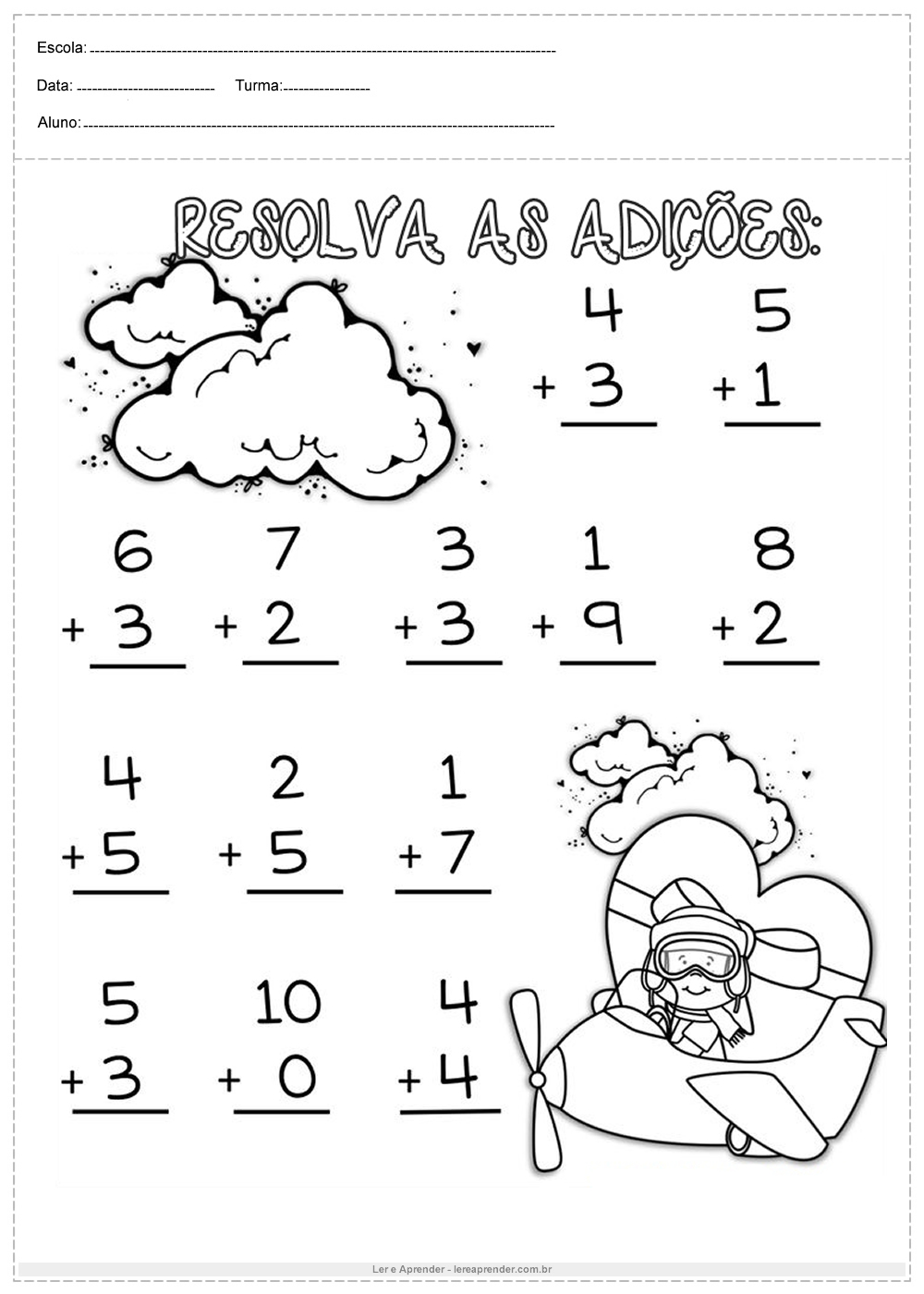 https://lereaprender.com.br/wp-content/uploads/2018/06/atividade-de-matematica-1-ano-resolva.jpgFAÇA DESENHOS BEM BONITOS!!!ESCREVA A QUANTIDADE NOS CONJUNTOS:  _______________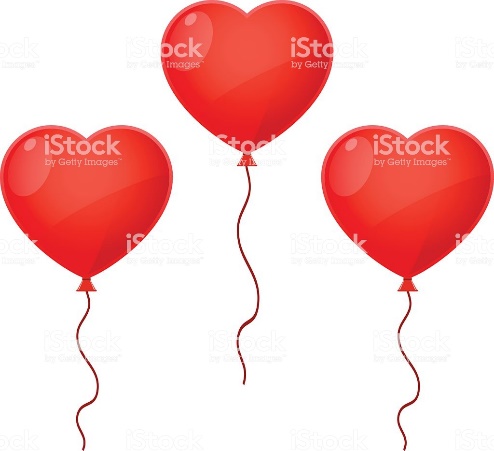 ____________________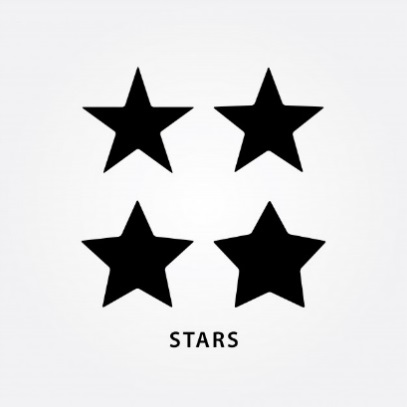 ______________________________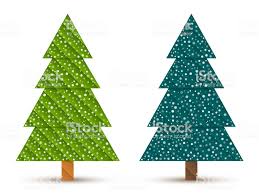 ______________________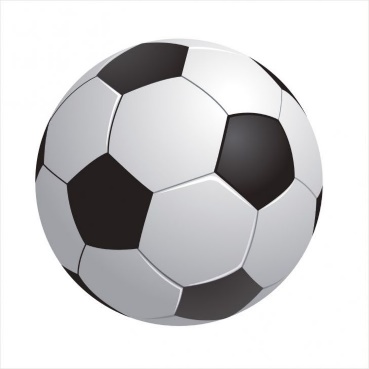 ______________________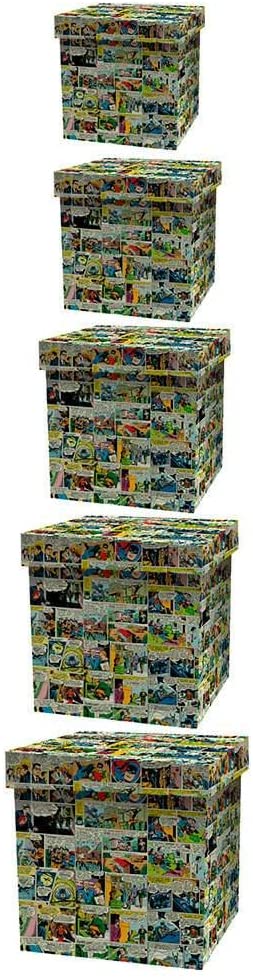 AGORA E SUA VEZ:DESENHE AS QUANTIDADES NOS CONJUNTOS:                                                                     867ESCOLA NÚCLEO JESUÍNO MENDES.DIRETORA: ADRIANA TONIAL PIAIA.PROFESSORA: WALESKA PORTO LIMA.ÁGUA DOCE, 24 DE ABRIL DE 2020. HOJE É SEXTA-FEIRA 1º ANOBOM DIA... QUERIDOS ALUNOS    COM AUXILIO DOS PAIS RECORTE E COLE AS LETRAS DESTAS PALAVRAS DEPOIS ESCREVA A PALAVRA: 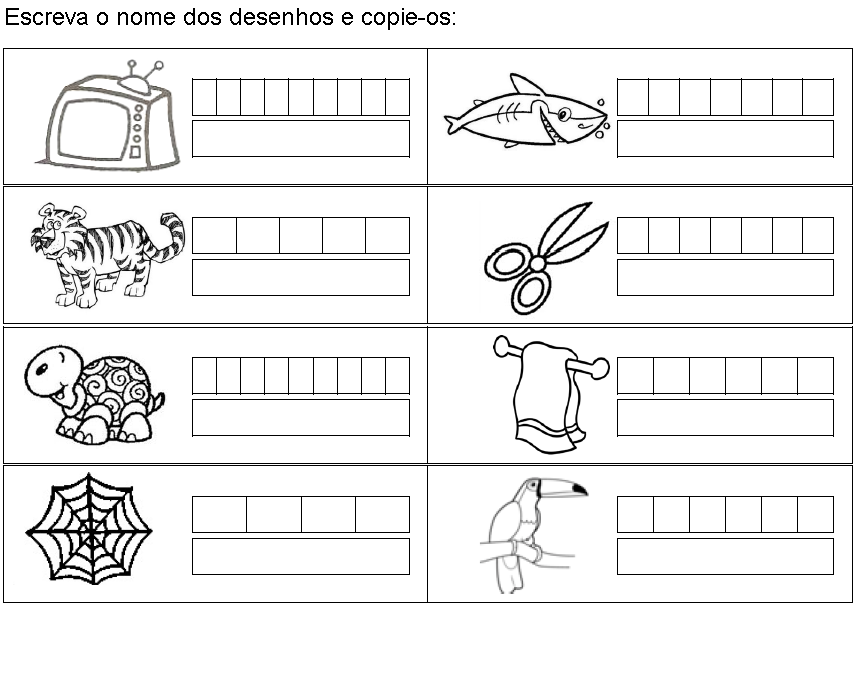 2) ESCREVA OS VIZINHOS DOS NÚMEROS:7 25                               4                              3                             63)JUNTE AS SILABAS E FORME PALAVRAS:TA+TU=______________TA+BA=______________TA+TA=______________TE+MA=_____________TI+ME=______________TO+CA=_____________TO+MA=_____________